ПРОТОКОЛ«26»  февраля  2019  г.	№ 01г. Ростов-на-Донузаседания оргкомитета межрегионального конкурса профессионального мастерства офисных специалистов и административных работников«Профессионалы Юга России - 2019»Председатель: Нетесанов Виктор Федорович, вице-президент Союза работодателей Ростовской области.Присутствовали: 8 человека – члены оргкомитета.Лебедева Ольга Александровна, преподаватель государственного бюджетного профессионального образовательного учреждения Ростовской области «Ростовский колледж металлообработки и автосервиса» («РКМиА»);Громовенко Александр Витальевич, директор АНО ЮЦНОКПО;Тараненко Наталья Юрьевна, заместитель директора АНО ЮЦНОКПО;Литвиненко Оксана Федоровна, начальник отдела организационно-методической и научной работы, хранения, комплектования, учета и использования архивных документов Комитета по управлению архивным делом Ростовской области;Лазарева Елена Александровна, председатель первичной профсоюзной организации ЮРГПУ (НПИ) имени М.И. Платова;Ярощук Ольга Федоровна, председатель первичной профсоюзной организации Почты России;Гладков-Евтушенко Алексей Игоревич – член Южно-регионального клуба HR-менеджеров;Гончарова Татьяна Федоровна – заместитель директора государственного бюджетного профессионального образовательного учреждения Ростовской области «Ростовский колледж металлообработки и автосервиса» («РКМиА»).СЛУШАЛИ: директора АНО ЮЦНОКПО Громовенко А.В. о проведении межрегионального конкурса профессионального мастерства офисных специалистов  и  административных работников «Профессионалы Юга России - 2019» в соответствии с приказом АНО ЮЦНОКПО«Об организации проведения конкурса профессионального мастерства офисных специалистов и административных работников «Профессионалы Юга России - 2019» от 01 ноября 2018 № 13 и Положением о проведении межрегионального конкурса профессионального мастерства офисных специалистов и административных работников «Профессионалы Юга России - 2019», утвержденного 06 ноября 2018 г. и утверждении результатов заочного (отборочного) этапа конкурса для номинаций«Делопроизводитель - юниор»«Секретарь руководителя - юниор»Всего от 8 профессиональных образовательных организаций выдвинуто 36 кандидатур для участия в конкурсе.В соответствии с п. 5.2.3. Положения о конкурсе участниками второго этапа конкурса становятся 5 конкурсантов в каждой номинации, получившие наибольшее количество баллов в первом этапе конкурсаПОСТАНОВИЛИ: информацию директора АНО ЮЦНОКПО Громовенко А.В. принять к сведению.СЛУШАЛИ: заместителя директора государственного бюджетного профессионального образовательного учреждения Ростовской области «Ростовский колледж металлообработки и автосервиса» Гончарову Т.Ф о результатах отбора участников межрегионального конкурса профессионального мастерства офисных специалистов и административных работников«Профессионалы Юга России - 2019» в номинации «Делопроизводитель - юниор».В номинации «Делопроизводитель - юниор» оргкомитетом были рассмотрены 17 кандидатур. По результатам оценивания во второй этап проходят 5 кандидатур, набравшие наибольшее количество баллов и подтвердившие возможность своего участия в очном этапе конкурса.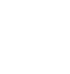 ПОСТАНОВИЛИ: информацию заместителя директора государственного бюджетного профессионального образовательного учреждения Ростовской области «Ростовский колледж металлообработки и автосервиса» Гончаровой Т.Ф принять к сведению.Для участия во втором этапе конкурса в номинации «Делопроизводитель - юниор» утвердить следующих конкурсантов:Информацию о результатах отбора участников регионального конкурса профессионального мастерства офисных специалистов и административных работников «Профессионалы  Юга России - 2019» в номинации в «Делопроизводитель - юниор» разместить на сайте конкурса https://wp.me/p9UWF6-rM Голосовали:«ЗА» - единогласно«Против» - нет«Воздержавшиеся» - нетСЛУШАЛИ: заместителя директора Государственного бюджетного профессионального образовательного учреждения Ростовской области «Ростовский колледж металлообработки и автосервиса» Гончарову Т.Ф о результатах отбора участников регионального конкурса профессионального мастерства офисных специалистов и административных работников«Профессионалы Юга России - 2019» в номинации «Секретарь руководителя - юниор».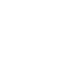 В номинации «Секретарь руководителя - юниор» оргкомитетом были рассмотрены 9 кандидатур. По результатам оценивания во второй этап проходят 5 кандидатур, набравшие наибольшее количество баллов и подтвердившие возможность своего участия в очном этапе конкурса.ПОСТАНОВИЛИ: информацию заместителя директора Государственного бюджетного профессионального образовательного учреждения Ростовской области «Ростовский колледж металлообработки и автосервиса» Гончарову Т.Ф принять к сведению.Для  участия  во  втором  этапе  конкурса	в	«Секретарь руководителя - юниор» утвердить следующих конкурсантов:Информацию о результатах отбора участников регионального конкурса профессионального мастерства офисных специалистов и административных работников «Профессионалы  Юга России - 2019» в номинации в «Секретарь руководителя - юниор» разместить на сайте  конкурса https://wp.me/p9UWF6-rM Голосовали:«ЗА» - единогласно«Против» - нет«Воздержавшиеся» - нет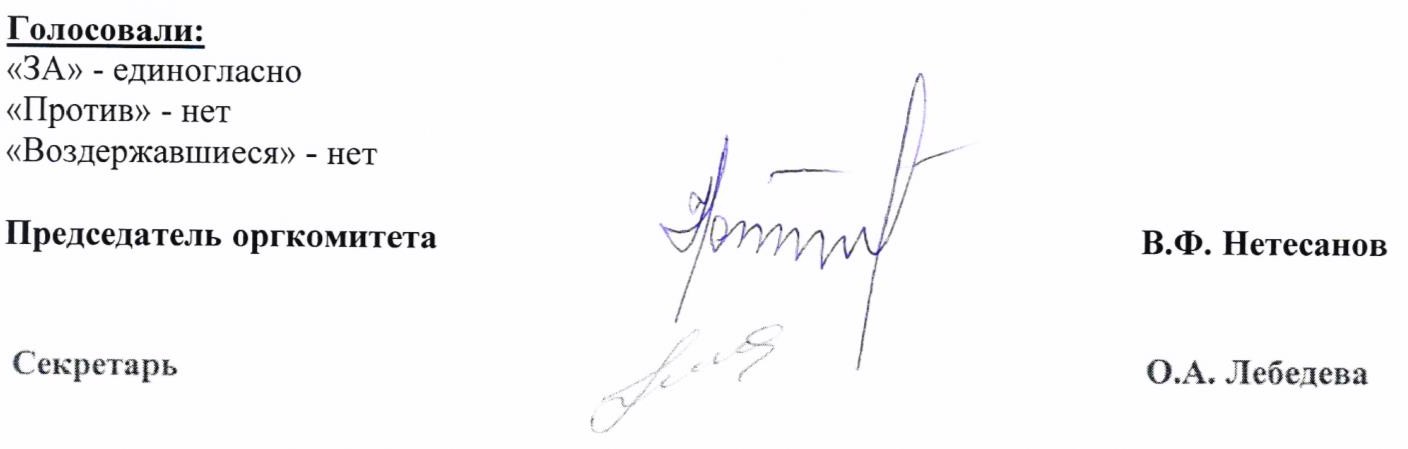 1Яшкина Елена ВладимировнаГБПОУ РО «Ростовский колледж металлообработкии автосервиса»ГБПОУ РО «Ростовский колледж металлообработкии автосервиса»2Коваленко Ксения ГеннадьевнаГБПОУ РО «Белокалитвинский гуманитарно-индустриальный техникум»ГБПОУ РО «Белокалитвинский гуманитарно-индустриальный техникум»3Погосян Анна ДжаниковнаГБПОУ РО «Таганрогский металлургическийтехникум»ГБПОУ РО «Таганрогский металлургическийтехникум»4Петрикеева Елена СергеевнаГБПОУ РО «Ростовский-на-Дону колледжрадиоэлектроники, информационных иГБПОУ РО «Ростовский-на-Дону колледжрадиоэлектроники, информационных и4Петрикеева Елена Сергеевнапромышленных технологий»5Пискова Елена ВикторовнаГБПОУ РО «Волгодонский техникум металлообработки и машиностроения»ГБПОУ РО «Волгодонский техникум металлообработки и машиностроения»1Писковец Карина ВитальевнаГБПОУ РО «Таганрогский металлургическийтехникум»2Скрынникова СофияМихайловнаГБПОУ РО «Белокалитвинский гуманитарно-индустриальный техникум»3Баранникова Ольга АлексеевнаГБПОУ РО «Донской промышленно-техническийколледж (ПУ№ 8) имени Б.Н. Слюсаря»4Карпенко Таисия СергеевнаГБПОУ РО «Ростовский-на-Дону колледжрадиоэлектроники, информационных и промышленныхГБПОУ РО «Ростовский-на-Дону колледжрадиоэлектроники, информационных и промышленных4Карпенко Таисия Сергеевнатехнологий»5Шишкина Анастасия ЮрьевнаГБПОУ РО «Донской промышленно-техническийколледж (ПУ№ 8) имени Б.Н. Слюсаря»ГБПОУ РО «Донской промышленно-техническийколледж (ПУ№ 8) имени Б.Н. Слюсаря»